Consorzio 6 Toscana Sud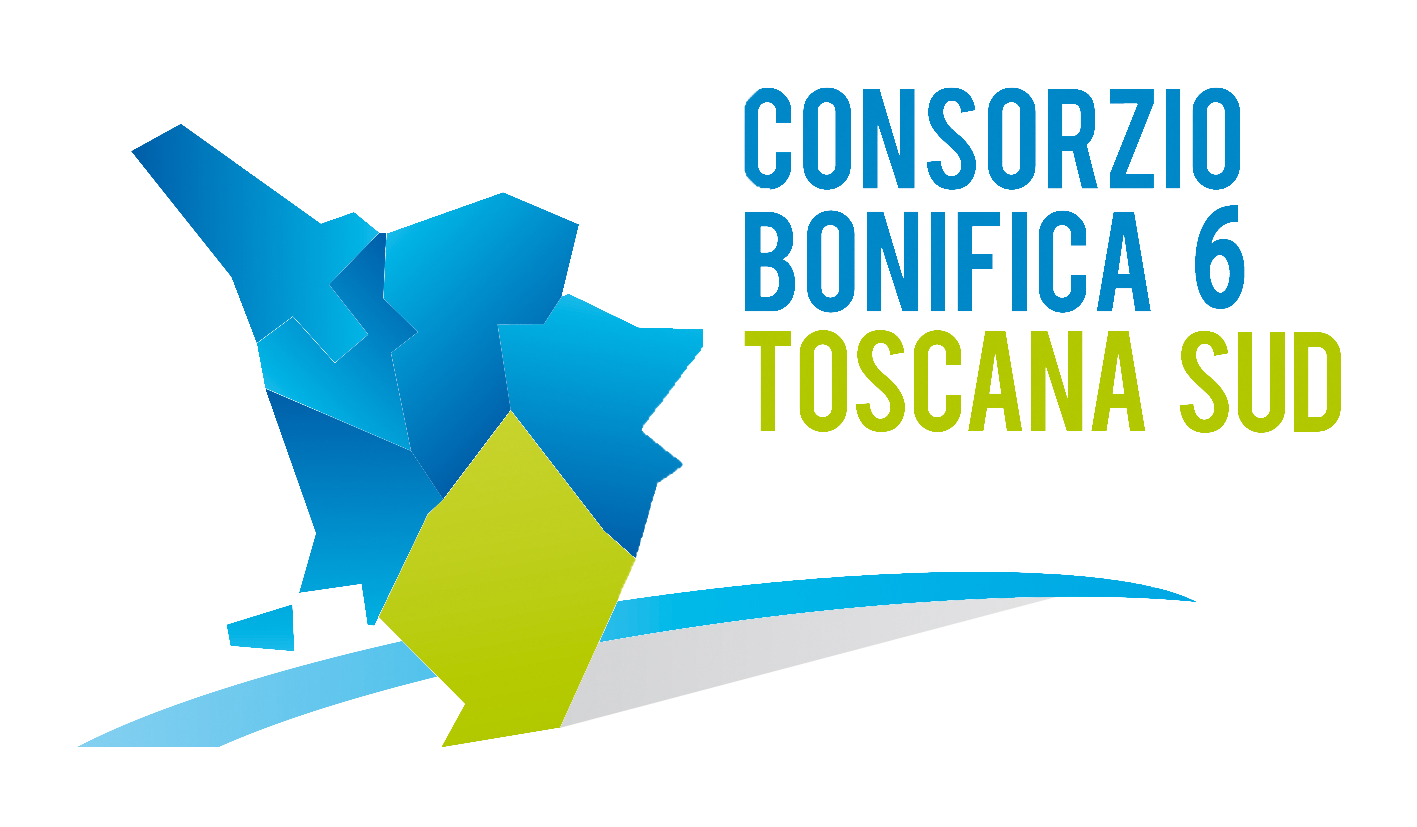 Viale Ximenes n. 3 – 58100 Grosseto - tel. 0564.22189     bonifica@pec.cb6toscanasud.it   -   www.cb6toscanasud.it     Codice Fiscale  01547070530  DIRETTORE GENERALEDecreto  N. 88    – Data Adozione   03/09/2015Atto Pubblicato su Banca Dati escluso/i allegato/i OGGETTO: liquidazione Notula Avv. Picchi.Numero proposta:   -DECRETO DEL DIRETTORE  GENERALE N. 88 DEL  03 SETTEMBRE 2015   L’anno duemilaquindici il giorno 03 del mese di settembre alle ore 17.30 presso la sede del Consorzio in Grosseto, viale Ximenes n. 3IL DIRETTORE GENERALEVista la Legge Regionale n. 79 del 27.12.2012;Visto il Decreto del Presidente n. 223 del 22 Gennaio 2015 con il quale è stato assunto l’Arch. Fabio Zappalorti con la qualifica di Direttore Generale del Consorzio 6 Toscana Sud a far data dal 01 Febbraio 2015; Visto il vigente Statuto Consortile approvato con delibera n. 6 dell’Assemblea consortile seduta n. 2 del 29/04/2015 e pubblicato sul B.U.R.T Parte Seconda n. 20 del 20/05/2015 Supplemento n. 78; Visto in particolare l’Art. 39 lettera a) del Vigente Statuto;Visto il D.Lgs. 12 aprile 2006, n. 163 “Codice dei contratti di lavori, servizi e forniture;Visto il D.P.R. 5 ottobre 2010, n. 207 “Regolamento di esecuzione e attuazione del Decreto Legislativo n. 163/2006;Vista la L. 241/1990 “Nuove norme in materia di procedimento amministrativo e di diritto di accesso ai documenti amministrativi”;Visto il Decreto del Presidente n°45 del 19 maggio 2015 con il quale incaricava l'Avv. Picchi per l'esame dei Piani di Organizzazione Variabile dei soppressi Consorzi, degli inquadramenti e delle mansioni dei dipendenti dei soppressi Consorzi Bonifica Grossetana e Osa Albegna;Visto la notula di acconto delle prestazioni professionali dell'Avv. Picchi;D E C R E T Adi procedere alla liquidazione della notula di acconto per l'importo complessivo di € 2.537,60 iva compresa;di dare atto che l’affidamento in oggetto sarà imputato nei residui al 31/12/2014  al Capitolo 4 Articolo 1 per € 2.537,60 Iva di legge inclusa;di pubblicare il presente Decreto sul sito internet del Consorzio.                                                                                                                                     IL DIRETTORE GENERALE       (Fabio ZAPPALORTI)